Gablota na sztandar stojąca dwustronnaGablota na sztandar stojąca dwustronna wykonana jest z profesjonalnych profili aluminiowych.Pomocne informacje:Gablota na sztandar GS-3 o wymiarze 160 x 200 x 50 cm posiada przestrzeń wewnętrzną 154 x 190 x 42 cm (szer. x wys. x gł.)Gablota wyposażona jest w elementy do mocowania drzewca.Kolorystyka profili aluminiowych – srebrne;Rodzaj nóżek – nóżki,Kolorystyka okleiny meblowej – wenge;Rodzaj oświetlenia – oświetlenie LED sufitowe – halogeny kierunkowe (4 szt.)Rodzaj szkła – szkło standardowe.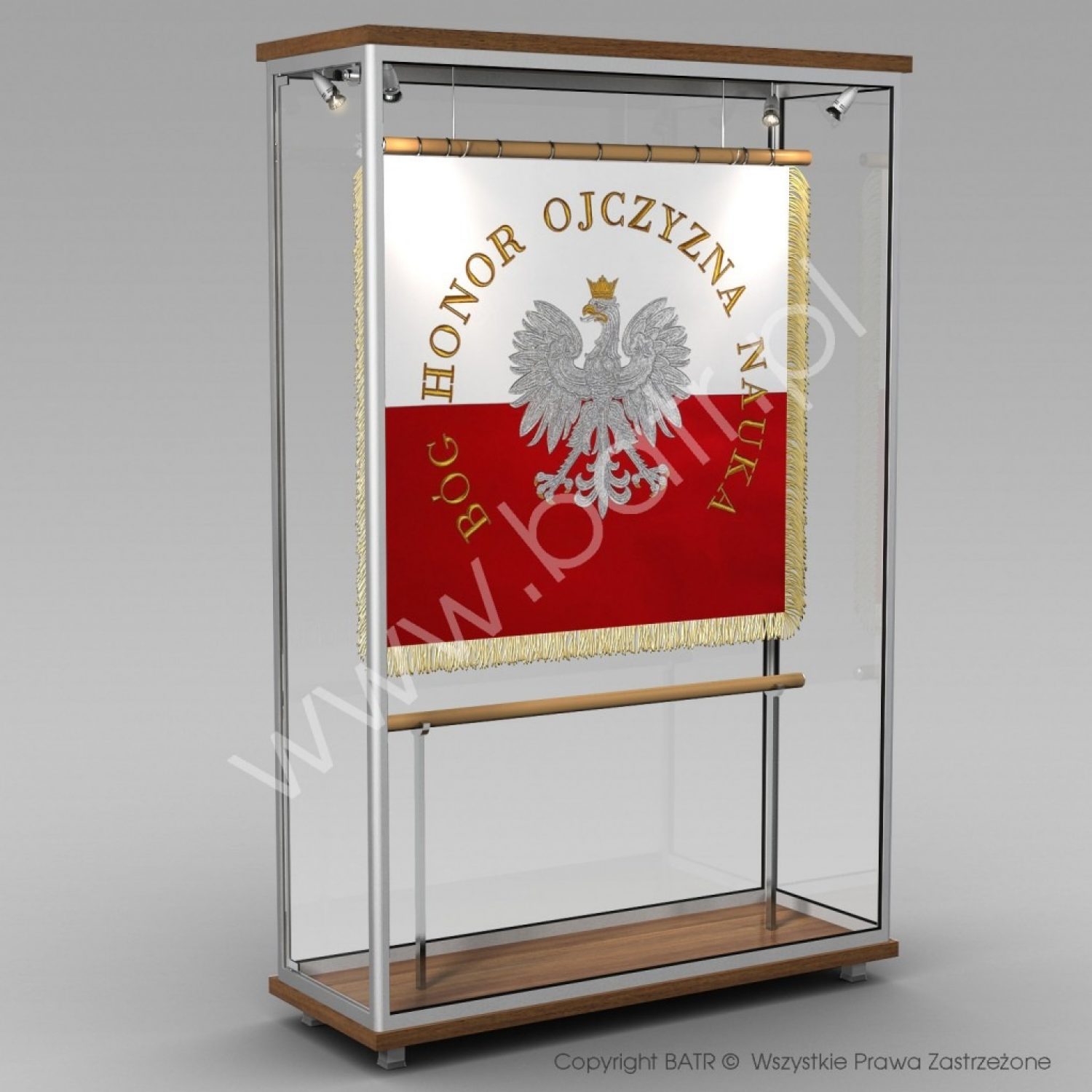 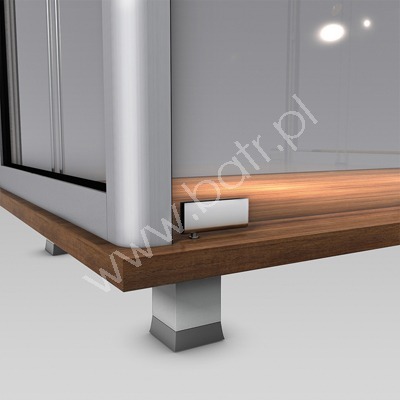 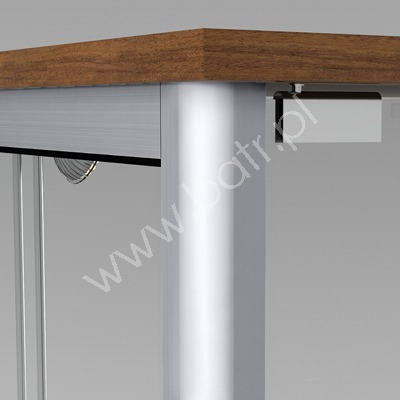 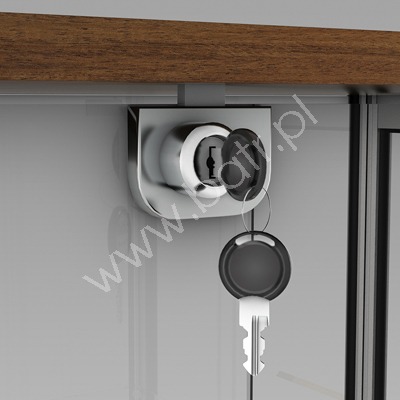 